Информация для родителей по оказанию образовательных услуг детям с ограниченными возможностями здоровья в школеВ соответствии с Федеральным законом «Об образовании в Российской Федерации» (ФЗ №273-ФЗ от 29.12.2012) в образовательных организациях осуществляющих начальное общее, основное общее и среднее общее образование (школах) обеспечивается доступность образования детям-инвалидам и детям с ограниченными возможностями здоровья:Для детей с ограниченными возможностями здоровья доступны различные формы получения образования в различных образовательных учреждениях:• обучение совместно с другими обучающимися,• обучение в отдельном классе обычной школы,• обучение в специальной школе,• индивидуальное обучение на дому,• обучение в негосударственном образовательном учреждении (организации),• дистанционное обучение.Организация обучения детей с ограниченными возможностями здоровья на дому в школе по месту жительства осуществляется по медицинским показаниям в соответствии с индивидуальной программой реабилитации (ИПР) по заключению педиатрического бюро медико-социальной экспертизы (для детей-инвалидов) или по заключению клинико-экспертной комиссии медицинских учреждений системы здравоохранения. Обучающие выводятся на индивидуальное обучение на дому в соответствии с перечнем заболеваний, указанных в письме Министерства просвещения РСФСР и Министерства здравоохранения от 8/28 июля 1980 года № 281-М/17-13-186. Родители могут выбрать и обучение в форме семейного образования. Названные в статье 10 Федерального закона «Об образовании в Российской Федерации». Очно-заочная (вечерняя), заочная форма получения образования, экстернат, с использованием дистанционных образовательных технологий, самообразование вряд ли могут рассматриваться как подходящие для получения общего образования детей с особенностями развития, для которых задача социализации выходит на первый план.Допускается сочетание различных форм получения образования.Условия для получения образования детьми с ограниченными возможностями здоровья и детьми-инвалидами.            Получение детьми с ограниченными возможностями здоровья и детьми-инвалидами образования является одним из основных и неотъемлемых условий их успешной социализации, обеспечения их полноценного участия в жизни общества, эффективной самореализации в различных видах профессиональной и социальной деятельности. В качестве основной цели в области реализации права на образование детей с ограниченными возможностями здоровья в МКОУ ГСОШ  рассматривается создание условий для получения образования всеми детьми указанной категории с учетом их психофизических особенностей.Задачи:• обеспечение условий для реализации прав обучающихся  с ОВЗ на получение бесплатного образования;• организация качественной коррекционно–реабилитационной работы с обучающимся с различными формами отклонений в развитии;• сохранение и укрепление здоровья обучающихся  с ОВЗ на основе совершенствования образовательного процесса;• создание благоприятного психолого-педагогического климата для реализации индивидуальных способностей обучающихся  с ОВЗ;• совершенствование системы кадрового обеспечения.В образовательной организации МКОУ ГСОШ  созданы условия для получения образования детьми с ограниченными возможностями здоровья и детьми-инвалидами:• школа реализует специальные (коррекционные) программы начального общего и основного общего образования для учащихся с ограниченными возможностями здоровья;• по медицинским и социально-педагогическим показаниям и на основании заявления родителей (законных представителей) учащихся организуется индивидуальное обучение на дому;• вопросы деятельности образовательного учреждения общего типа, касающиеся организации обучения и воспитания детей с ограниченными возможностями здоровья регламентированы Уставом и локальными актами образовательного учреждения;• в целях обеспечения освоения детьми с ограниченными возможностями здоровья в полном объеме образовательных программ, а также коррекции недостатков их физического и (или) психического развития в школе работает психолого-логопедическая служба;• для обеспечения эффективной интеграции детей с ограниченными возможностями здоровья в образовательном учреждении проводится информационно-просветительская, разъяснительная работа по вопросам, связанным с особенностями образовательного процесса для данной категории детей, со всеми участниками образовательного процесса - учащимися (как имеющими, так и не имеющими недостатки в развитии), их родителями (законными представителями), педагогическими работниками.Какими нормативными правовыми актами детям-инвалидам и детям с ограниченными возможностями здоровья гарантировано право на получение образования?            Каждому ребенку от рождения принадлежат и гарантируются государством права и свободы человека и гражданина в соответствии с Конституцией РФ, общепризнанными принципами и нормами международного права, международными договорами РФ, Семейным кодексом РФ и другими нормативными правовыми актами.            В 2012 г. Российская Федерация ратифицировала Конвенцию о правах инвалидов, согласно которой Россия не только признает право инвалидов на образование, но и должна обеспечивать образование детей-инвалидов на всех уровнях, в т. ч. дошкольном. Для реализации данной цели нормативные правовые акты, регулирующие социальную защиту инвалидов в РФ, приводятся в соответствие с положениями Конвенции. 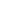  Согласно Закону № 181-ФЗ государство поддерживает получение инвалидами образования и гарантирует создание необходимых условий для его получения.            Приказ Минобрнауки России от 30.08.2013 г. N 1015 г. «Об утверждении Порядка организации и осуществления образовательной деятельности по основным общеобразовательным программам».            В соответствии с частью 11 статьи 13 Федерального закона от 29 декабря 2012 г. N 273-ФЗ «Об образовании в Российской Федерации» (Собрание законодательства Российской Федерации, 2012, N 53, ст. 7598; 2013, N 19, ст. 2326) приказываю: Утвердить прилагаемый Порядок организации и осуществления образовательной деятельности по основным общеобразовательным программам - образовательным программам начального общего, основного общего и среднего общего образования. Первый заместитель Министра Н. Третьяк. Нормативно - правовые документы по введению ФГОС с ОВЗ: 1.  Приказ Министерства образования и науки РФ №1598 от 19.12.2014г. «Об утверждении федерального государственного образовательного стандарта начального общего образования обучающихся с ограниченными возможностями здоровья». 2. Приказ Министерства образования и науки РФ №1599 от 19.12.2014г. «Об утверждении федерального государственного образовательного стандарта обучающихся с умственной отсталостью (интеллектуальными нарушениями)».